ИЗВЕЩЕНИЕ ____14____о проведении закупки у единственногопоставщика (подрядчика, исполнителя)Способ закупки: Закупка у единственного поставщика (подрядчика, исполнителя) на основании пункта 10.2.22 Положения о закупках товаров, работ и услуг для нужд федерального автономного учреждения Министерства обороны Российской Федерации «Центральный спортивный клуб Армии» и его филиалов.Заказчик – ФАУ МО РФ ЦСКА;Место нахождения – 125167, Москва г, Ленинградский проспект, дом 39, стр. 29;Почтовый адрес – 125167, Москва г, Ленинградский проспект, дом 39, стр. 29;Контактное лицо – Климкина Наталья Валерьевна;Номер контактного телефона – 8-495-613-45-45;Адрес электронной почты – cska.zakupki@cska.ru.Предмет Договора с указанием количества поставляемого товара, объема выполняемых работ, оказываемых услуг: Предмет Договора: Оказание услуг по предоставлению аэродинамической трубы; Количество поставляемого товара, объем выполняемых работ, оказываемых услуг: 60 часов;Место поставки товара, выполнения работ, оказания услуг: Россия, Московская область, Чеховский район, п. Любучаны, 61-й км Симферопольского шоссе, правая сторона                                                     Сведения о начальной (максимальной) цене договора (цене лота): 1 800 000,00 руб. Срок, место и порядок предоставления документации о проведении закупки у единственного поставщика (подрядчика, исполнителя) (далее – Документация), размер, порядок и сроки внесения платы, взимаемой заказчиком за предоставление Документации, если такая плата установлена заказчиком, за исключением случаев предоставления Документации в форме электронного документа – не предусмотрено.Место и дата рассмотрения предложения участников закупки 
и подведения итогов закупки – 125167, Москва г, Ленинградский проспект, дом 39, стр. 29.  06 февраря 2018 г.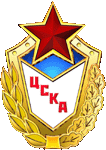 Федеральное автономное учреждениеМинистерства обороны Российской Федерации«Центральный спортивный клуб Армии»125167, Москва г, Ленинградский проспект, дом 39, стр. 29, Тел/факс: +7 (495) 613 45 45, e-mail: cska.zakupki@cska.ruЗаместитель начальника клуба(по эксплуатации и развитию спортивных объектов)В.К. Стойлос«____»_______________ 2018 г.